English Martyrs Catholic Church http://www.englishmartyrshx.com/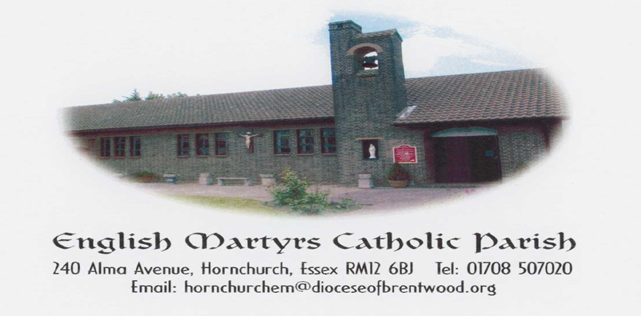 Parish Priest: Fr Linu Thankachan240 Alma Avenue, Hornchurch, Essex RM12 6BJTel.no: 01708 507020email: hornchurchem@brcdt.org Founded 1955 Diocese of Brentwood Registered Charity No. 23409PRAYER FOR THE SECOND SUNDAY OF ADVENTMerciful God, you sent John the Baptist to preach repentance.  Forgive us for thetimes when we have done wrong, when we have hurt other people and damaged our earth.Lead us to make a change, to live differently,preparing a way and making your paths straight.Amen.SECOND SUNDAY OF ADVENTSUNDAY 10TH DECEMBER 2023 (B)                               Isaiah 40:1-5, 9-11     2 Peter 3:8-14     Mark 1:1-8What wonderful readings we hear on this Second Sunday of Advent! The text from Isaiah is often referred to as the opening of the “book of consolation”, a work attributed to a prophet who ministered near the end of the exile in Babylon. The announcement of the return to Jerusalem under the tender care of a loving God must have seemed too good to be true for a community living under the rule of the Babylonians, the people who had devasted both the holy city and temple and who were responsible for the circumstances of the exiles.The opening lines of Mark’s Gospel account state clearly that what is to follow is good news about the Son of God. While Mark attributes the next two sentences to the prophet Isaiah, the quotation is actually a conflation of material about guarding or preparing the way in the Books of Exodus, Malachi and Isaiah. Although the author of Mark was quite familiar with the Old Testament, his quotations are not always in perfect sync with the most familiar texts. Nevertheless, this reading introduces John the Baptist, who in turn prepares us for the arrival of Jesus in the next scene in Mark.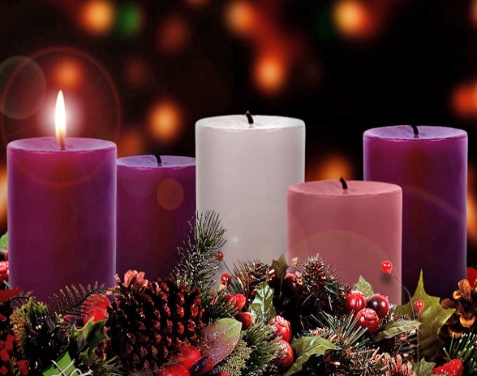 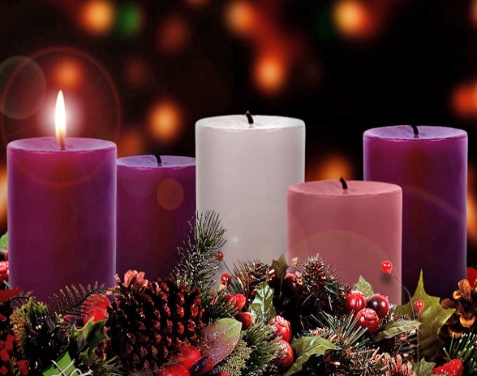  PRIMARY SCHOOL APPLICATIONS FOR SEPTEMBER 2024: If any parents missed the date on 7th for obtaining a Certificate of Catholic Practice, please contact the office on 01708 507020. Thank you.ADVENT RECONCILIATION SERVICE:In preparation for the celebration of the Birth of Our Lord, our Parish will be hosting a Reconciliation Service on Wednesday 20th December 6.30pm-8.00pm. (English & Malayalam)SOCIAL COMMITTEE: Many thanks to all who attended last Sunday’s coffee morning/raffle. What a success it was and well done to those who were lucky winners. Please continue to donate any biscuits and/or cakes to the Sunday coffee mornings. Many thanks. There will be no coffee morning on Sunday 31st December.NEWHAM DEANERY DAY OF RECOLLECTION: ‘The New Year - Praying for Peace with Our Lady’ led by Fr. Stewart Foster on Saturday 30th December at Our Lady of Compassion Church, Upton Park E13 9BF : Mass at 9.15am, talk in the hall, Eucharistic Adoration with Benediction ending at 3pm. Please bring a packed lunch.DIOCESAN DIRECORY: We have copies at the back of the church of our Diocesan Directory. The price this year is £2.95.PLEASE PRAY FOR THE SICK AND HOUSEBOUND IN OUR PARISH:  Theresa Camilleri, Maureen Chaliss, Fergal Clerkin, Anna Heneghan, Brenda Humphreys, Colin Johns, George Malaj, Margaret, Eileen McCaffery, Sheila McCurdy, Doris Mizzi, Sheila Murphy, Sheila Nugent, Mary O’Hagan, Rachel, Pradeepan Ragunathan, Mary Scully, Greta Street, Voni Tesi, Rose Yates, Claire Ryan in Emerson Court.ANNIVERSARIES OCCURRING AT THIS TIME – DECEMBER: Gerry Collins, Ben Cummins, Emildhary & Arul Dhas, Zoraida Egipto, Nancy Fagin, Tom Guidera,  Alfred Medlin, Nicholas Medlin, Anne Pitt,  Doug Taplin, Carlos Viera, David Wright, Jonathan Wright.PARISH FINANCE:Offertory Collection:  The weekly collection for 03.12.23 was as follows:Main Collection: £230.61 (Envelopes: £62, LP: £168.61)Repository: £20Christmas Flowers: £100 (GA)Stipends: £20Hall Bookings: £300Coffee Morning Donation: £200Christmas Raffle: £220Total: £1,090.61We would like to encourage you to make your contributions using a Standing Order rather than cash. There are Standing Order forms at the back of the Church. Our bank details are: HSBC Account Name: Catholic Church Hornchurch English Martyrs.  Account No. 11019198 Sort code 40 13 22.Christmas Octave Timetable 2023-2024Sunday 10th December – Sunday 17th DecemberSunday 10th December			Second Sunday of Advent (B)10.00 am					Michael John Curry – RIP (Graham & Sally)Monday 11th December			Feria9.00 am					Pat Lark – RIP (T & F Bethell)Tuesday 12th December			Feria9.00 am					Joe O’Sullivan – RIPWednesday 13th December		St Lucy, Virgin, Martyr9.00 am					Eucharistic ServiceThursday 14th December			St John of the Cross, Priest, Doctor of the Church9.00 am					Leandra O’Sullivan – RIPFriday 15th December			Feria9.00 am					Michael John Curry – RIP Saturday 16th December			Feria9.00 am					No MassSunday 17th December			Third Sunday of Advent (B)						(‘Gaudete’ Sunday)10.00 am					Tom Guidera – RIP/Anni (Pauline)Sunday Mass				10.00 amWeekday Mass				9.00 am (Mon, Tues, Thurs, Fri)Holy Days of Obligation			9.30 amConfession on Friday			9.30 am – 10.00 amLegion of Mary				After Sunday morning mass (11.30 am onwards)Baptisms 		 	 		By Appointment (Saturdays 12.00 pm - 12.30 pm)Sunday 24th December:         The Nativity of the Lord Sunday Mass                            10.00 amFamily Mass                               6.00 pmChristmas Eve Carols with       10.00 pm – 10.30 pm Midnight Mass                          10.30 pmMonday 25th December:           Christmas Day – Holy MassChristmas Morning Mass:          10.00 am Tuesday 26th December:          St Stephen, The First Martyr   Christmas Octave Mass:             9.00 am Wednesday 27th December:     St John, The Evangelist  Christmas Octave Mass:             9.00 am Eucharistic ServiceThursday 28th December:         The Holy InnocentsChristmas Octave Mass:             9.00 am  Friday 29th December:              St Thomas of CanterburyChristmas Octave Mass:             9.00 am Saturday 30th December:          Sixth Day within the Octave of ChristmasChristmas Octave Mass:             No MassSunday 31st December:            The Holy Family of Jesus, Mary & Joseph                                                    (New Year’s Eve)Holy Family                                  10.00 am2024Monday 1st January                  Mary Mother of GodNew Year Day Mass:                  10.00 amTuesday 2nd January                Ss Basil the Great and Gregory NazianzenMass:                                           9.00 amParish Priest: Fr Linu Thankachan (01708 507020)Parish Administrator: Daphne Thomas, Mon, Tues, Thurs & Fri (10am-1pm) (01708 507020)Pastoral Team Leader: Graham Daniels (07542 588763)Steward of the Gospel: Mandy Meadway (07801 470516)Parish Finance: Mrs Stephanie Mallen (07983 962465), Marie Browne (07443 362654)Diocesan Safeguarding Representative: Katie Nash (07825 293308)Hall & Lounge Bookings: English Martyrs Parish Office (01708 507020)Church & Hall Caretaker: Mike Dineen (07415 727926)Legion of Mary: Michael Okafor (07956 586370)